DIARIO DE ACTIVIDADES EN MOODLECreación curso Moodle: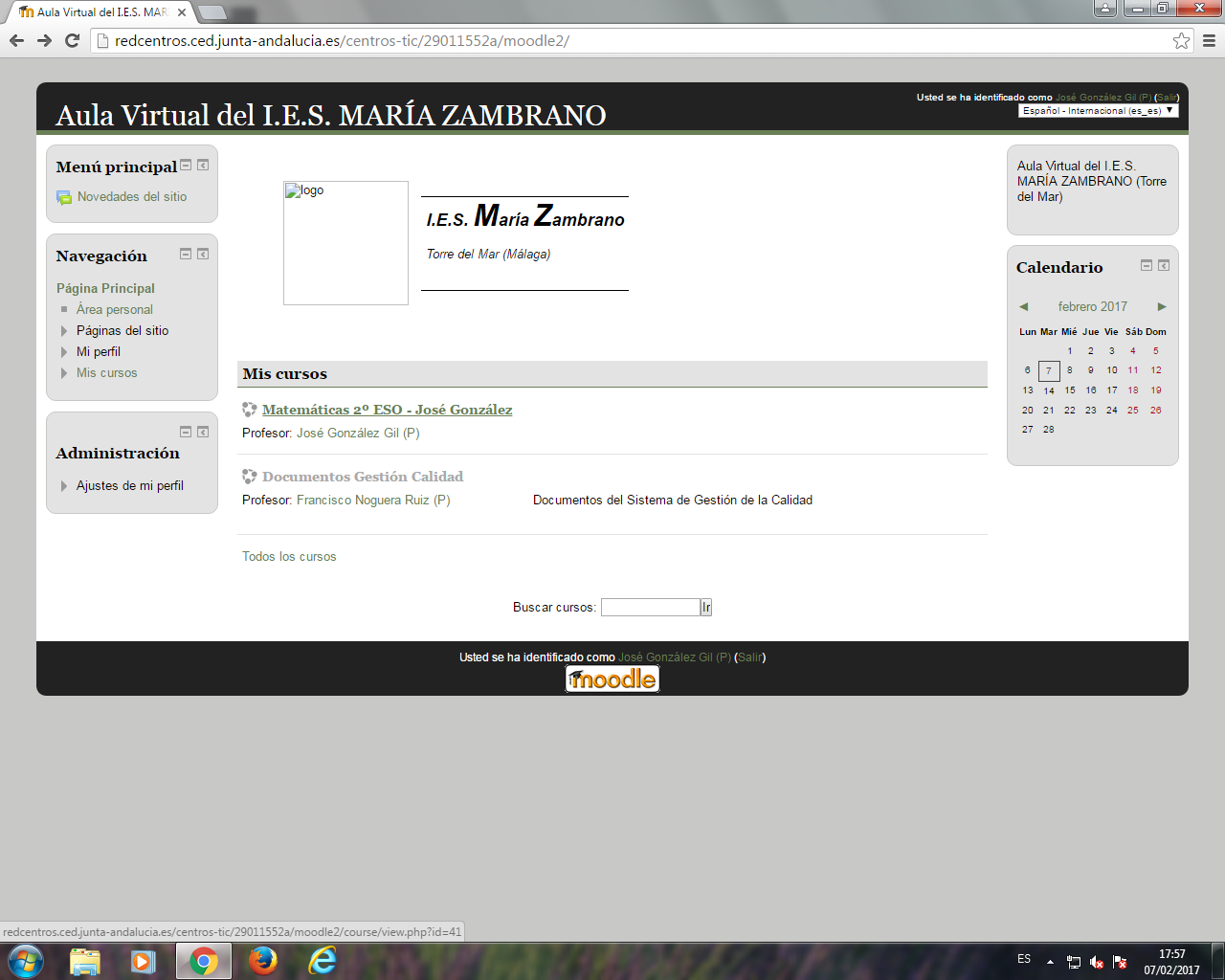 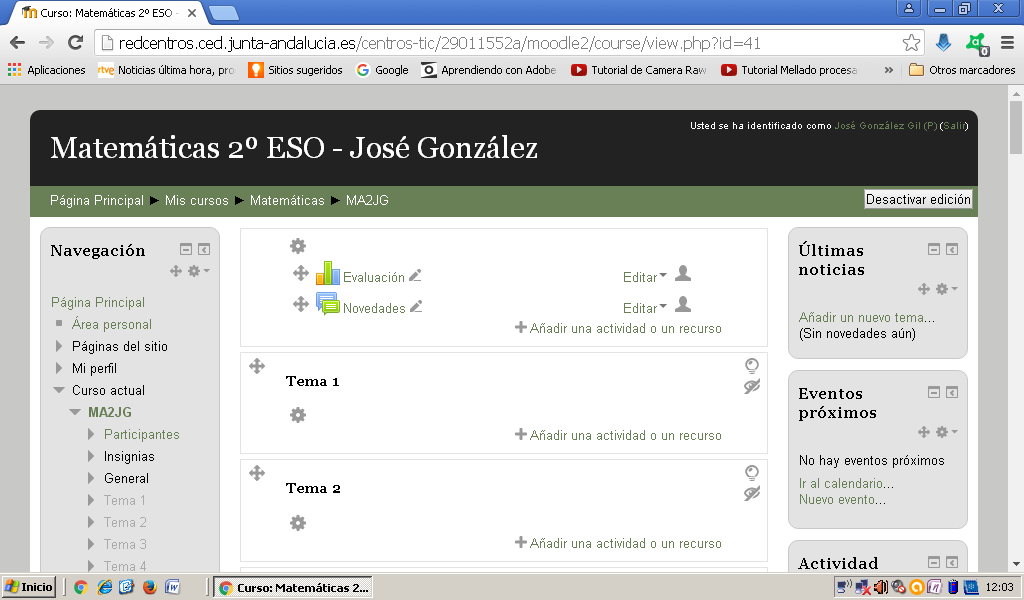 MATRICULACIÓN DE ALUMNOS: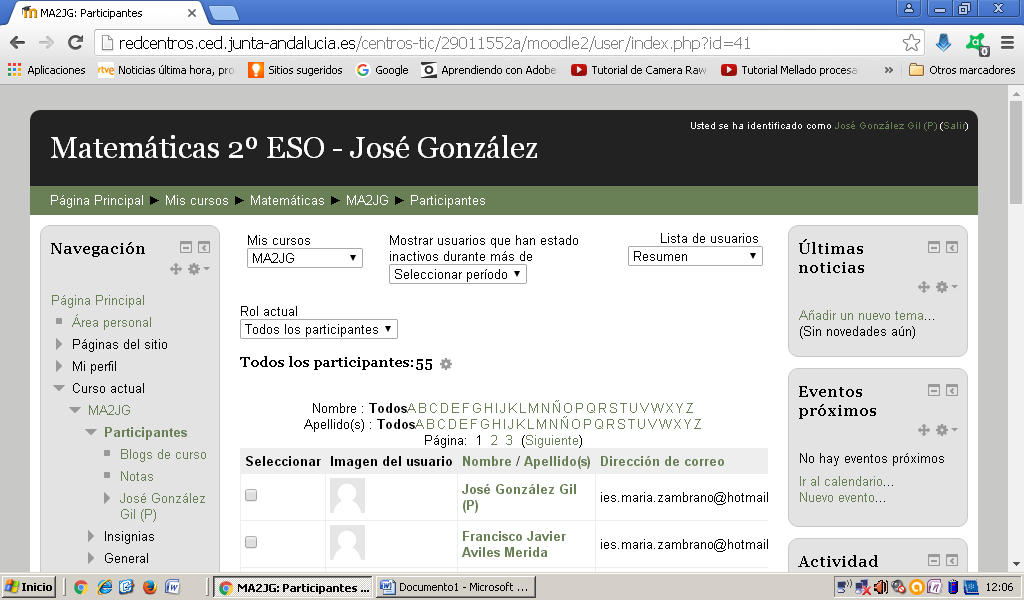 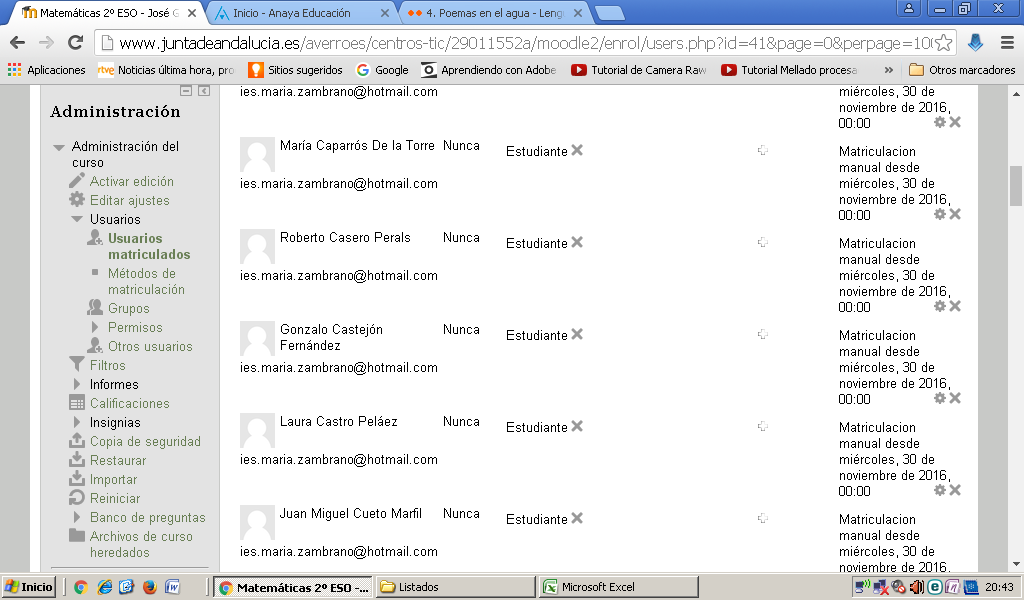 Configuración de una unidad didáctica: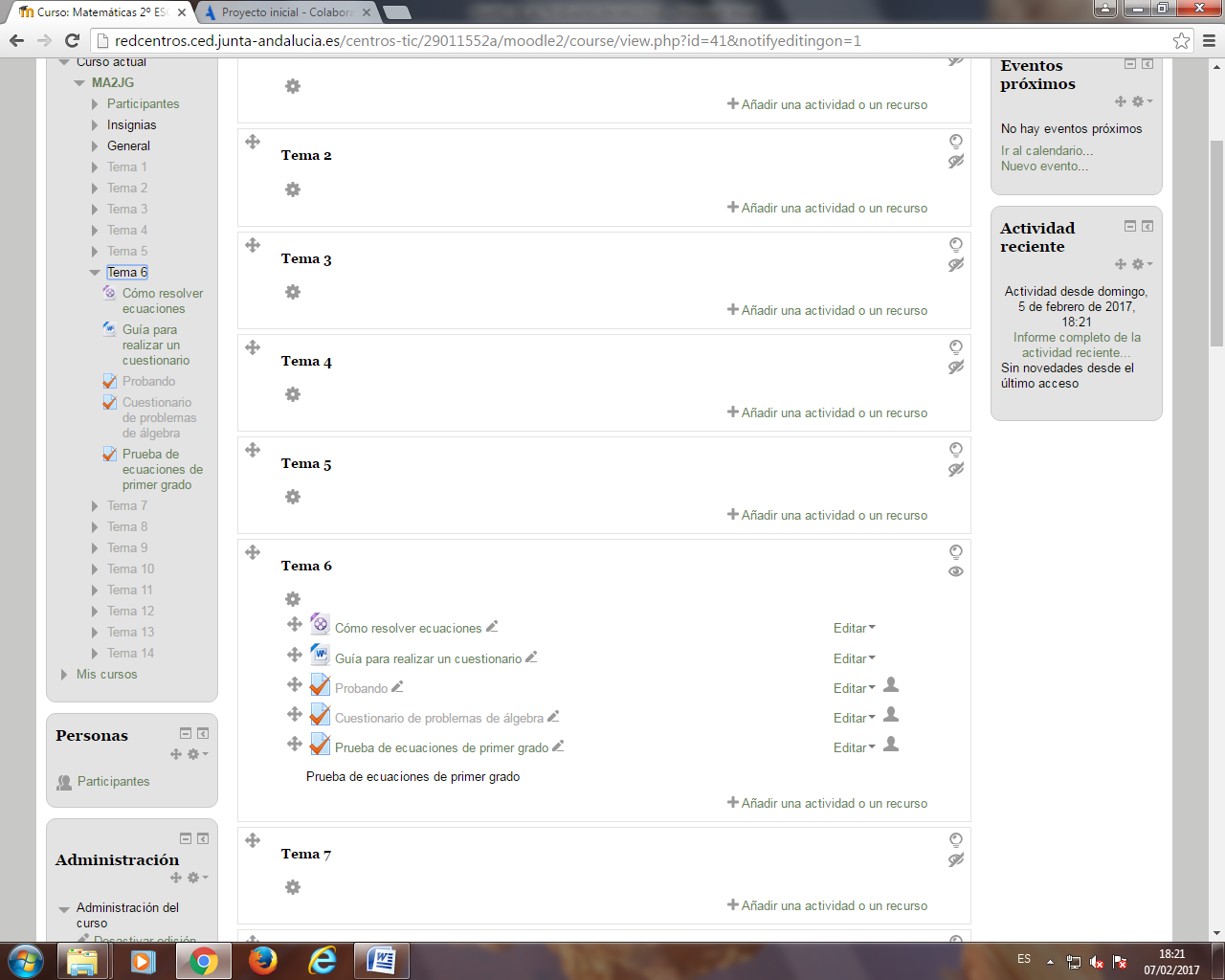 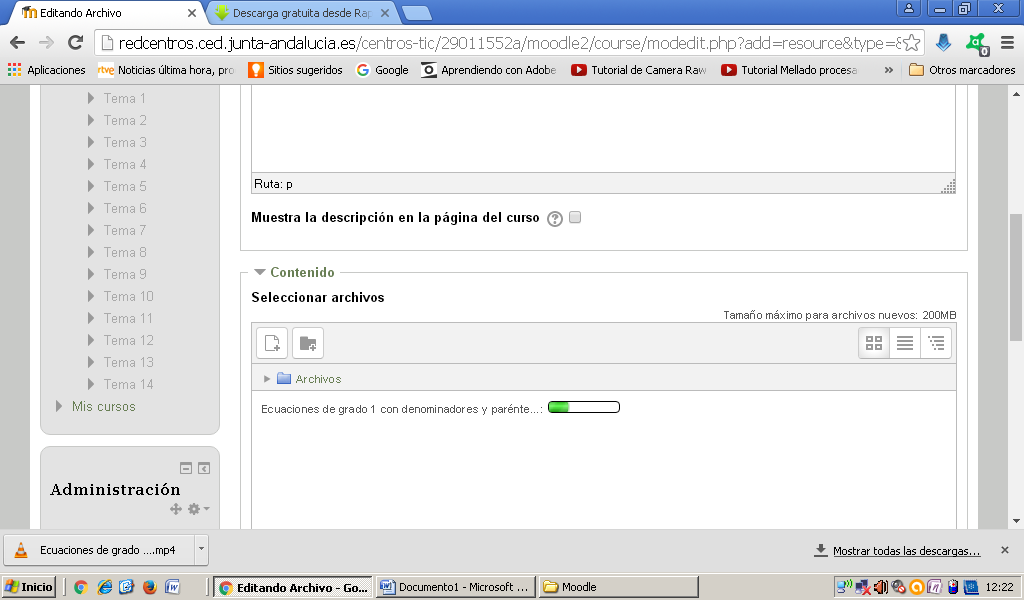 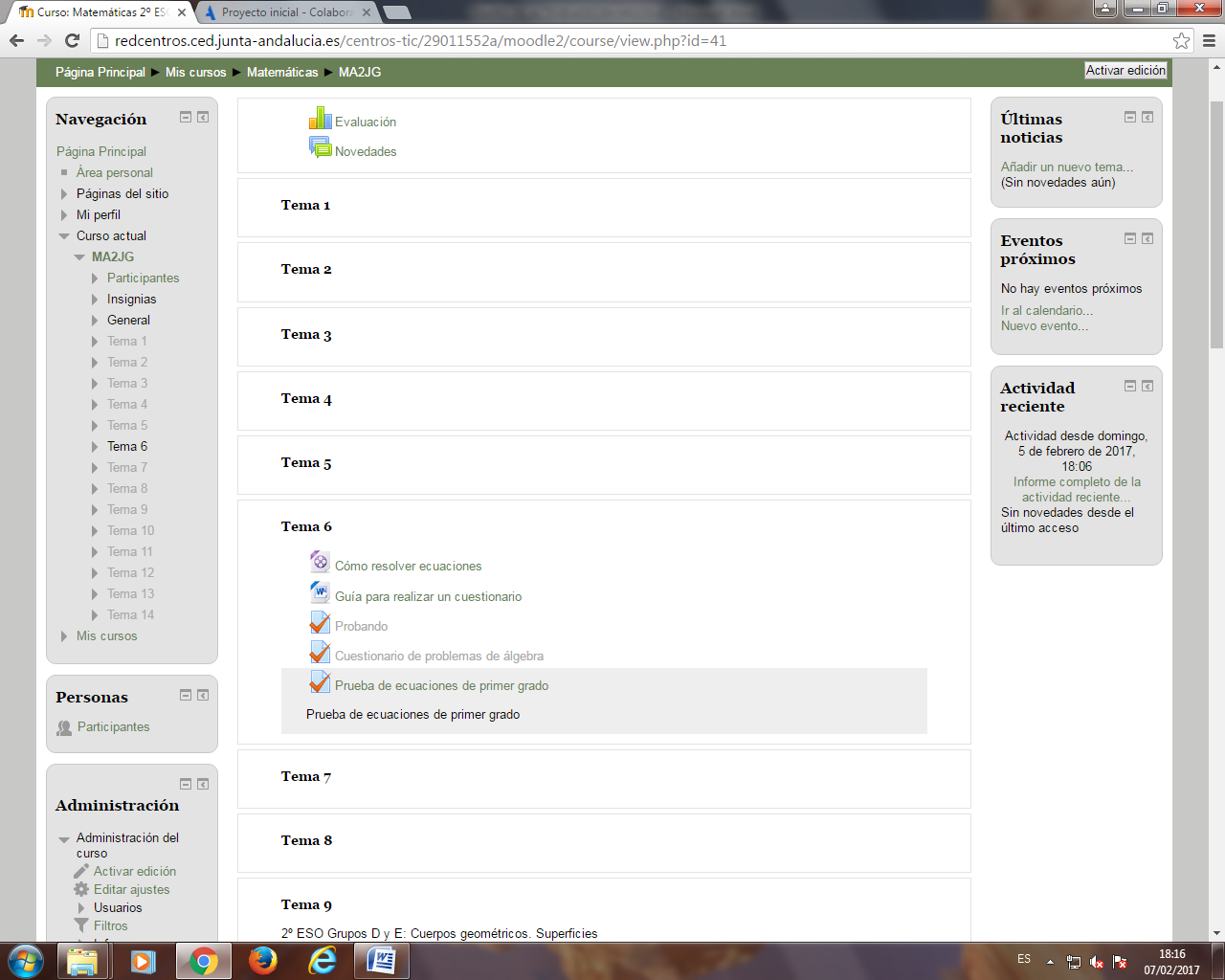 